​Polkafest & Beer, Bacon & Cheese SponsorshipsThe New Glarus Chamber of Commerce invites you to join us as a sponsor of Polkafest and New Glarus Beer, Bacon & Cheese that will be held the weekend of June 7th, 2019. These events are a great opportunity to promote your business to the more than 3000 visitors that will be in town over these dates. Polkafest offers free live music and delicious local beer Friday night through Saturday, while Beer, Bacon & Cheese will bring 2000 people to town on Saturday, June 8th to try samples from 40 different vendors. Sponsorship levels are below; please return your sponsorship application by Friday, May 10th. Should you have any questions, please contact Bekah Stauffacher at 527-2095 or Bekah@swisstown.com. Thank you in advance for your support! $500 sponsorship: Your business's banner hung in the Polkafest tent (you provide banner)Your business logo on the festival posterA call out in the local newspaper before and after the event2 free passes to Beer, Bacon & Cheese10 free beer tokens for the weekend$1000 sponsorship​: Your business's banner hung in the Polkafest tent (you provide banner)Your business logo on the festival posterA call out in the local newspaper before and after the eventCall out thank you’s by the band to the crowd throughout the weekendFacebook and Instagram posts spotlighting your business before and during the festival weekend4 free passes to Beer, Bacon & Cheese20 ​free ​beer tokens for the weekendPolkafest & Beer, Bacon & Cheese SponsorshipsBusiness Name: ________________________________________________________Contact Name: _________________________________________________________Email: _________________________________   Phone: _______________________Sponsorship Level:  _____________________________________________________Applications are due by Friday, May 17th, 2019Banners must be delivered to the Chamber by June 1st, 2019 Please Mail Sponsorship Form & Payment to:New Glarus Chamber of CommercePO Box 713New Glarus, WI 53574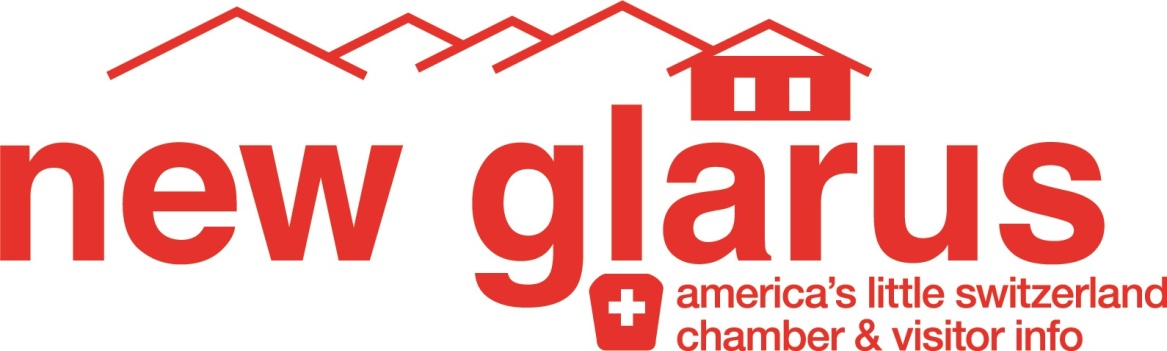 